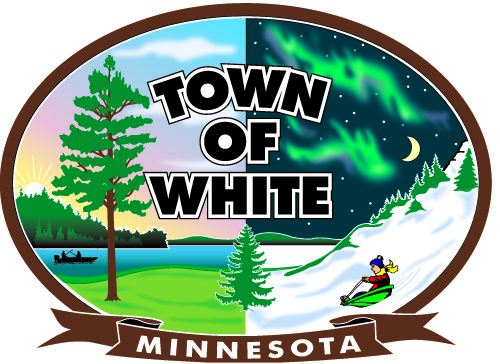 TOWN OF WHITEVACANCY NOTICEEquipment OperatorUnder general supervision, operates a variety of heavy equipment in the construction, operation, repair, maintenance, and replacement of the Township’s roads, streets, storm drainage systems, parks, water and wastewater systems.  Performs minor maintenance and repair of equipment, public buildings and facilities, landscaping of grounds, and other related duties as required.  Full-time position (40 hours per week) with paid benefits as a member of the Local 49’ers union.  Starting wage is $28.58/hour which is 90% of the current journeyman rate.  Qualifications:  Candidate must have progressive experience operating multiple types of heavy equipment used in the road construction and maintenance process.  Preferred candidates will have a valid Class “A” CDL upon hire with an air brake endorsement.  Must meet physical requirements of position.  Candidate recommended for hire will be required to complete a physical and pass a full BCA background check and drug screen.    To Apply:  Please complete an application for employment available online at www.townofwhite.com or in the Town Office located at 16 West 2nd Avenue North, Aurora, MN  55705.  Applications will be accepted until position is filled.  For more information, please contact Jodi Knaus at (218) 229-2813 or Jodi.Knaus@townofwhite.com.The Town of White is an Affirmative Action/Equal Employment Opportunity Employer.  